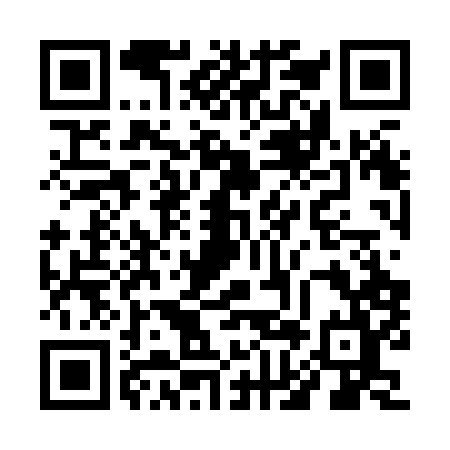 Prayer times for Domaine-Entrelacs, Quebec, CanadaMon 1 Jul 2024 - Wed 31 Jul 2024High Latitude Method: Angle Based RulePrayer Calculation Method: Islamic Society of North AmericaAsar Calculation Method: HanafiPrayer times provided by https://www.salahtimes.comDateDayFajrSunriseDhuhrAsrMaghribIsha1Mon3:085:091:006:248:5110:522Tue3:095:101:006:248:5110:513Wed3:105:101:006:248:5010:504Thu3:115:111:016:248:5010:505Fri3:125:121:016:248:4910:496Sat3:145:131:016:248:4910:487Sun3:155:131:016:248:4910:478Mon3:165:141:016:238:4810:469Tue3:175:151:016:238:4810:4510Wed3:195:161:026:238:4710:4411Thu3:205:171:026:238:4610:4212Fri3:225:171:026:228:4610:4113Sat3:235:181:026:228:4510:4014Sun3:255:191:026:228:4410:3815Mon3:265:201:026:218:4410:3716Tue3:285:211:026:218:4310:3617Wed3:305:221:026:218:4210:3418Thu3:315:231:026:208:4110:3319Fri3:335:241:026:208:4010:3120Sat3:355:251:026:198:3910:2921Sun3:365:261:036:198:3810:2822Mon3:385:271:036:188:3710:2623Tue3:405:291:036:178:3610:2424Wed3:425:301:036:178:3510:2325Thu3:435:311:036:168:3410:2126Fri3:455:321:036:168:3310:1927Sat3:475:331:036:158:3210:1728Sun3:495:341:036:148:3010:1529Mon3:515:351:036:138:2910:1330Tue3:525:371:026:138:2810:1231Wed3:545:381:026:128:2610:10